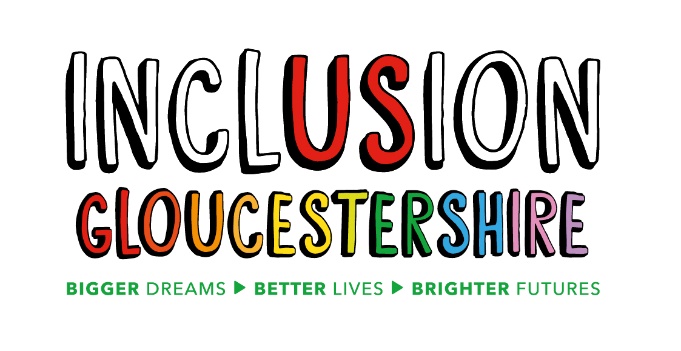 Trustee Position (Voluntary)Summary of the roleInclusion Gloucestershire is a vibrant, successful Disabled People’s Organisation and registered charity. We are looking for a new addition to join our board of trustees who help to lead the charity’s direction and play a key role in strategic decisions. The trustee will need to attend board meetings every other month and be involved in communication with the board and CEO throughout the year. Role Purpose: To work with the other trustees providing valuable insight regarding the charity’s key decisions to ensure the charity:Delivers benefit for people who face disabling barriersIs well governed in line with its governing document and the lawEnsures resources are managed responsiblyIs accountable in line with statutory accounting and reporting requirementsReports to:  Chair of the BoardEssential Skills/ExperienceGood communication skills Patience and understanding Takes pride in their workA team player Dedicated and committedShares Inclusion Gloucestershire values and personal beliefs (see next page)We are currently considering applicants from:People who face disabling barriers (with lived experience such as physical disabilities, learning disabilities, mental-ill health and those from backgrounds of neurodiversity)Unpaid carers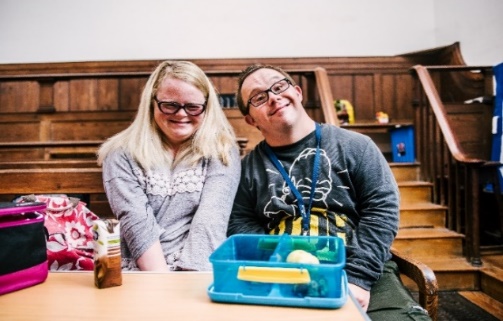 Values and Personal BeliefsInclusion Gloucestershire is driven by its values, at the heart of all that it does. Teams are expected to share and demonstrate these values:We are a user-led organisation, driven by the social model of disability, which sees people as disabled by society rather than by their impairment or difference.We make sure everyone is meaningfully involved and includedWe empower choice and control through peer leads and place experts by experience at the forefront of our deliveryWe challenge when things aren’t right and give people facing disabling barriers a strong voiceWe believe it is right to treat people fairly and always behave in a way that is honest and trustworthy even when nobody is lookingWe are a caring and professional organisation who work together towards shared goalsWe work in partnership to deliver exciting new ideas and support each other, our members and our community.Application process:Complete application form Applications will be short-listed for a meeting and informal interview with 2-3 current trusteesFinal stage applicants will be invited to a Board Meeting to find out if this is a mutually good fit (Thursday 11th November 2021)If you would like to know any additional information prior to your application or would like some additional support with your application, please let us know and we would be happy to assistFor further queries/information, please contact our CEO Vicci. For any general background about Inclusion Gloucestershire, please visit our web site at https://www.inclusiongloucestershire.co.uk/Deadline for application consideration: Sunday 17th October 2021